Vilniaus Algirdo muzikos mokyklaVI klasė7 pamokos užduotysPamokos tema: „Padidintas kvintakordas(trigarsis) p53“Mokinio vardas, pavardė.........................................Parašykite akordus tonacijoje B-dur (vietoj pauzių):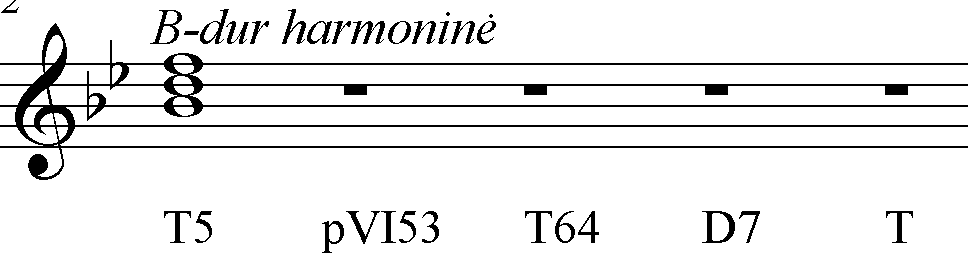 Dėmesio! Prisiminkime, kad                                                                                        pVI53 (padidintas VI laipsnio kvintakordas) VI pažemintas-I-III laipsniaiParašykite akordus tonacijoje g-moll (vietoj pauzių):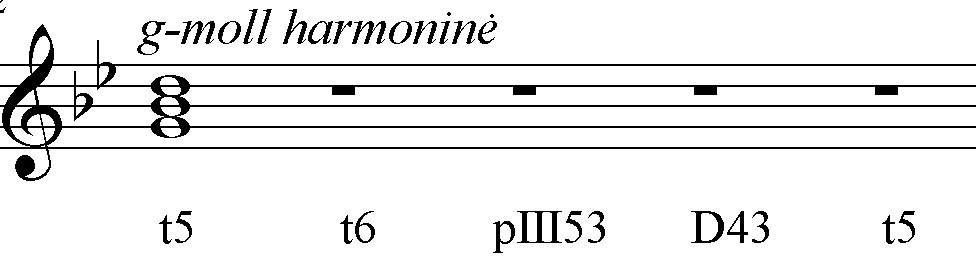 Dėmesio! Prisiminkime, kad                                                                                       pIII53 (padidintas III laipsnio kvintakordas) III-V-VII paaukštintas laipsniaiParašykite diktantą: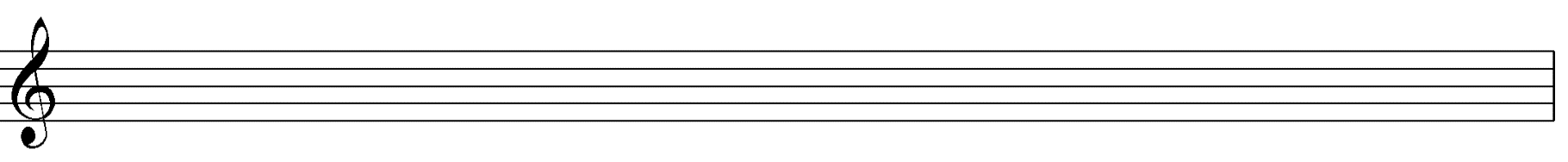 